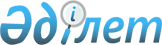 Қазақстан Республикасының мемлекеттік наградаларымен наградтау туралыҚазақстан Республикасы Президентінің 2022 жылғы 17 наурыздағы № 838 Жарлығы
      ҚАУЛЫ ЕТЕМІН:
      1. Қазақстан Республикасының әлеуметтік-гуманитарлық дамуындағы аса үздік жетістіктері үшін:
      жоғары дәрежелі ерекшелік белгісі – "Қазақстанның Еңбек Ері" атағы беріліп, айрықша ерекшелік белгісі – Алтын жұлдыз тапсырылсын:
      Жақанов Илья – жазушы, Атырау қаласы.
      2. Қазақстан Республикасының денсаулық сақтау саласын дамытудағы аса үздік жетістіктері үшін:
      жоғары дәрежелі ерекшелік белгісі – "Қазақстанның Еңбек Ері" атағы беріліп, айрықша ерекшелік белгісі – Алтын жұлдыз бен "Отан" ордені тапсырылсын:
      Шарманов Төрегелді – Қазақ тағамтану академиясының президенті, Алматы қаласы.
      3. Осы Жарлық қол қойылған күнінен бастап қолданысқа енгізіледі.
					© 2012. Қазақстан Республикасы Әділет министрлігінің «Қазақстан Республикасының Заңнама және құқықтық ақпарат институты» ШЖҚ РМК
				
      Қазақстан РеспубликасыныңПрезиденті

Қ.Тоқаев
